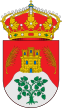 AVISO IMPORTANTEEstamos recibiendo en el Ayuntamiento numerosas quejas de gente a la que le están desapareciendo objetos personales (llaves, calzado, bicicletas...) del recinto de la piscina, creando unos trastornos y disgustos innecesarios y lamentables en un pueblo tan pequeño como el nuestro.Por este motivo queremos hacer un llamamiento al civismo y a la buena voluntad para que cesen estos comportamientos.De persistir, nos veremos obligados a tomar otro tipo de medidas.AYUNTAMIENTO DE LA PARRILLA